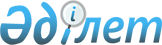 "2016-2018 жылдарға арналған аудан бюджеті туралы" Отырар аудандық мәслихатының 2015 жылғы 22 желтоқсандағы № 42/238-V шешіміне өзгерістер енгізу туралы
					
			Мерзімі біткен
			
			
		
					Оңтүстік Қазақстан облысы Отырар аудандық мәслихатының 2016 жылғы 19 қаңтардағы № 44/251-V шешімі. Оңтүстік Қазақстан облысының Әділет департаментінде 2016 жылғы 22 қаңтарда № 3542 болып тіркелді. 2017 жылдың 1 қаңтарына дейін қолданыста болды      Қазақстан Республикасының 2008 жылғы 4 желтоқсандағы Бюджет кодексінің 109-бабының 5-тармағына, "Қазақстан Республикасындағы жергілікті мемлекеттік басқару және өзін-өзі басқару туралы" 2001 жылғы 23 қаңтардағы Заңының 6 бабы 1 тармағының 1) тармақшасына және Оңтүстік Қазақстан облыстық мәслихатының 2016 жылғы 15 қаңтардағы № 46/382-V "2016-2018 жылдарға арналған облыстық бюджет туралы" Оңтүстік Қазақстан облыстық мәслихатының 2015 жылғы 9 желтоқсандағы № 44/351-V шешіміне өзгерістер мен толықтырулар енгізу туралы" Нормативтік құқықтық актілерді мемлекеттік тіркеу тізілімінде № 3530 тіркелген шешіміне сәйкес, Отырар аудандық мәслихаты ШЕШІМ ҚАБЫЛДАДЫ:

      1. Отырар аудандық мәслихатының 2015 жылғы 22 желтоқсандағы № 42/238-V "2016-2018 жылдарға арналған аудан бюджеті туралы" (Нормативтік құқықтық актілерді мемлекеттік тіркеу тізілімінде № 3488 нөмірімен тіркелген, 2016 жылғы 14 қаңтардағы "Отырар алқабы" газетінде жарияланған) шешіміне мынадай өзгерістер енгізілсін:

      1-тармақ мынадай редакцияда жазылсын:

      "1. Отырар ауданының 2016-2018 жылдарға арналған аудан бюджеті тиісінше 1, 5-қосымшаларға сәйкес, оның ішінде 2016 жылға мынадай көлемде бекітілсін:

      1) кірістер – 10 929 409 мың теңге, оның ішінде:

      салықтық түсімдер – 874 456 мың теңге;

      салықтық емес түсімдер – 8 617 мың теңге;

      негізгі капиталды сатудан түсетін түсімдер – 7 092 мың теңге;

      трансферттер түсімі – 10 039 244 мың теңге;

      2) шығындар – 10 929 409 мың теңге;

      3) таза бюджеттік кредиттеу – 27 194 мың теңге, оның ішінде:

      бюджеттік кредиттер – 31 815 мың теңге;

      бюджеттік кредиттерді өтеу – 4 621 мың теңге;

      4) қаржы активтерімен операциялар бойынша сальдо – 0, оның ішінде:

      қаржы активтерiн сатып алу – 0;

      мемлекеттiң қаржы активтерiн сатудан түсетiн түсiмдер – 0;

      5) бюджет тапшылығы (профициті) – -27 194 мың теңге;

      6) бюджет тапшылығын қаржыландыру (профицитін пайдалану) – 27 194 мың теңге, оның ішінде:

      қарыздар түсімі – 31 815 мың теңге;

      қарыздарды өтеу – 4 621 мың теңге.

      бюджет қаражатының пайдаланылатын қалдықтары – 0".

      Көрсетілген шешімнің 1, 5 қосымшалары осы шешімнің 1, 2 қосымшаларына сәйкес жаңа редакцияда жазылсын.

      2. Осы шешім 2016 жылдың 1 қаңтарынан бастап қолданысқа енгізіледі.

 2016 жылға арналған аудан бюджеті 2016 жылға арналған әрбір ауылдық округтердің бюджеттік бағдарламаларының тізбесі
					© 2012. Қазақстан Республикасы Әділет министрлігінің «Қазақстан Республикасының Заңнама және құқықтық ақпарат институты» ШЖҚ РМК
				
      Отырар аудандық мәслихат

      сессиясының төрағасы

К.Нуркулов

      Отырар аудандық

      мәслихатының хатшысы

Б.Зұлпыхаров
Отырар аудан мәслихатының
19 қаңтар 2016 жылғы
№ 44/251-V шешіміне 1 қосымшаОтырар аудан мәслихатының
22 желтоқсан 2015 жылғы
№ 42/238-V шешіміне 1 қосымшаСанаты

Санаты

Санаты

А т а у ы

сомасы, мың теңге

Сыныбы 

Сыныбы 

Сыныбы 

сомасы, мың теңге

Ішкі сыныбы

Ішкі сыныбы

сомасы, мың теңге

1. К І Р І С Т Е Р 

10 929 409

1

Салықтық түсімдер 

874 456 

01

Табыс салығы

308 318 

2

Жеке табыс салығы

308 318 

03

Әлеуметтік салық

278 362 

1

Әлеуметтік салық

278 362 

04

Меншікке салынатын салықтар

261 326 

1

Мүлiкке салынатын салықтар

216 120 

3

Жер салығы

6 200 

4

Көлiк құралдарына салынатын салық

36 230 

5

Бірыңғай жер салығы

2 776 

05

Тауарларға, жұмыстарға және қызметтерге салынатын iшкi салықтар

20 067 

2

Акциздер

1 877 

3

Табиғи және басқа ресурстарды пайдаланғаны үшiн түсетiн түсiмдер

6 834 

4

Кәсiпкерлiк және кәсiби қызметтi жүргiзгенi үшiн алынатын алымдар

11 203 

5

Ойын бизнесіне салық

153 

08

Заңдық мәнді іс-әрекеттерді жасағаны және (немесе) оған уәкілеттігі бар мемлекеттік органдар немесе лауазымды адамдар құжаттар бергені үшін алынатын міндетті төлемдер

6 383 

1

Мемлекеттік баж

6 383 

2

Салықтық емес түсiмдер

8 617 

01

Мемлекеттік меншіктен түсетін кірістер

1 633 

1

Мемлекеттiк кәсiпорындардың таза кiрiсi бөлiгiнiң түсiмдерi

178 

5

Мемлекет меншігіндегі мүлікті жалға беруден түсетін кірістер

1 455 

06

Өзге де салықтық емес түсiмдер

6 984 

1

Өзге де салықтық емес түсiмдер

6 984 

3

Негізгі капиталды сатудан түсетін түсімдер

7 092 

03

Жердi және материалдық емес активтердi сату

7 092 

1

Жерді сату

7 092 

4

Трансферттердің түсімдері

10 039 244

02

Мемлекеттiк басқарудың жоғары тұрған органдарынан түсетiн трансферттер

10 039 244 

2

Облыстық бюджеттен түсетiн трансферттер

10 039 244

Функционалдық топ

Функционалдық топ

Функционалдық топ

Функционалдық топ

Функционалдық топ

сомасы, мың теңге

Кіші функция

Кіші функция

Кіші функция

Кіші функция

сомасы, мың теңге

Бюджеттік бағдарламалардың әкiмшiсi

Бюджеттік бағдарламалардың әкiмшiсi

Бюджеттік бағдарламалардың әкiмшiсi

сомасы, мың теңге

Бағдарлама

Бағдарлама

сомасы, мың теңге

Атауы

сомасы, мың теңге

2. Шығындар

10 929 409

01

Жалпы сипаттағы мемлекеттiк қызметтер

472 284 

1

Мемлекеттiк басқарудың жалпы функцияларын орындайтын өкiлдi, атқарушы және басқа органдар

396 348 

112

Аудан (облыстық маңызы бар қала) мәслихатының аппараты

22 182 

001

Аудан (облыстық маңызы бар қала) мәслихатының қызметін қамтамасыз ету жөніндегі қызметтер

21 882 

003

Мемлекеттік органның күрделі шығыстары

300 

122

Аудан (облыстық маңызы бар қала) әкімінің аппараты

102 112 

001

Аудан (облыстық маңызы бар қала) әкімінің қызметін қамтамасыз ету жөніндегі қызметтер

101 962 

003

Мемлекеттік органның күрделі шығыстары

150 

123

Қаладағы аудан, аудандық маңызы бар қала, кент, ауыл, ауылдық округ әкімінің аппараты

272 054 

001

Қаладағы аудан, аудандық маңызы бар қала, кент, ауыл, ауылдық округ әкімінің қызметін қамтамасыз ету жөніндегі қызметтер

261 974 

022

Мемлекеттік органның күрделі шығыстары

3 580 

032

Ведомстволық бағыныстағы мемлекеттік мекемелерінің және ұйымдарының күрделі шығыстары

6 500 

2

Қаржылық қызмет

1 000 

459

Ауданның (облыстық маңызы бар қаланың) экономика және қаржы бөлімі

1 000 

003

Салық салу мақсатында мүлікті бағалауды жүргізу

600 

010

Жекешелендіру, коммуналдық меншікті басқару, жекешелендіруден кейінгі қызмет және осыған байланысты дауларды реттеу 

400 

9

Жалпы сипаттағы өзге де мемлекеттiк қызметтер

74 936 

458

Ауданның (облыстық маңызы бар қаланың) тұрғын үй-коммуналдық шаруашылығы, жолаушылар көлігі және автомобиль жолдары бөлімі

36 442 

001

Жергілікті деңгейде тұрғын үй-коммуналдық шаруашылығы, жолаушылар көлігі және автомобиль жолдары саласындағы мемлекеттік саясатты іске асыру жөніндегі қызметтер

36 142 

013

Мемлекеттік органның күрделі шығыстары

300 

459

Ауданның (облыстық маңызы бар қаланың) экономика және қаржы бөлімі

38 494 

001

Ауданның (облыстық маңызы бар қаланың) экономикалық саясаттын қалыптастыру мен дамыту, мемлекеттік жоспарлау, бюджеттік атқару және коммуналдық меншігін басқару саласындағы мемлекеттік саясатты іске асыру жөніндегі қызметтер

38 094 

015

Мемлекеттік органның күрделі шығыстары

400 

02

Қорғаныс

39 566 

1

Әскери мұқтаждар

12 225 

122

Аудан (облыстық маңызы бар қала) әкімінің аппараты

12 225 

005

Жалпыға бірдей әскери міндетті атқару шеңберіндегі іс-шаралар

12 225 

2

Төтенше жағдайлар жөнiндегi жұмыстарды ұйымдастыру

27 341 

122

Аудан (облыстық маңызы бар қала) әкімінің аппараты

27 341 

006

Аудан (облыстық маңызы бар қала) ауқымындағы төтенше жағдайлардың алдын алу және оларды жою

27 161 

007

Аудандық (қалалық) ауқымдағы дала өрттерінің, сондай-ақ мемлекеттік өртке қарсы қызмет органдары құрылмаған елдi мекендерде өрттердің алдын алу және оларды сөндіру жөніндегі іс-шаралар

180 

03

Қоғамдық тәртіп, қауіпсіздік, құқықтық, сот, қылмыстық-атқару қызметі

20 000 

9

Қоғамдық тәртіп және қауіпсіздік саласындағы өзге де қызметтер

20 000 

458

Ауданның (облыстық маңызы бар қаланың) тұрғын үй-коммуналдық шаруашылығы, жолаушылар көлігі және автомобиль жолдары бөлімі

20 000 

021

Елдi мекендерде жол қозғалысы қауiпсiздiгін қамтамасыз ету

20 000 

04

Бiлiм беру

5 211 258 

1

Мектепке дейiнгi тәрбие және оқыту

761 767 

123

Қаладағы аудан, аудандық маңызы бар қала, кент, ауыл, ауылдық округ әкімінің аппараты

648 081 

004

Мектепке дейінгі тәрбие мен оқыту ұйымдарының қызметін қамтамасыз ету

54 150 

041

Мектепке дейінгі білім беру ұйымдарында мемлекеттік білім беру тапсырысын іске асыруға

593 931 

464

Ауданның (облыстық маңызы бар қаланың) білім бөлімі

73 686 

040

Мектепке дейінгі білім беру ұйымдарында мемлекеттік білім беру тапсырысын іске асыруға

73 686 

472

Ауданның (облыстық маңызы бар қаланың) құрылыс, сәулет және қала құрылысы бөлімі

40 000 

037

Білім беру объектілерін салу және реконструкциялау

40 000 

2

Бастауыш, негізгі орта және жалпы орта білім беру

4 262 862 

464

Ауданның (облыстық маңызы бар қаланың) білім бөлімі

4 262 862 

003

Жалпы білім беру

4 159 177 

006

Балаларға қосымша білім беру 

103 685 

9

Бiлiм беру саласындағы өзге де қызметтер

186 629 

464

Ауданның (облыстық маңызы бар қаланың) білім бөлімі

186 629 

001

Жергілікті деңгейде білім беру саласындағы мемлекеттік саясатты іске асыру жөніндегі қызметтер

14 103 

005

Ауданның (облыстық маңызы бар қаланың) мемлекеттік білім беру мекемелер үшін оқулықтар мен оқу-әдiстемелiк кешендерді сатып алу және жеткізу

40 698 

012

Мемлекеттік органның күрделі шығыстары

500 

015

Жетім баланы (жетім балаларды) және ата-аналарының қамқорынсыз қалған баланы (балаларды) күтіп-ұстауға қамқоршыларға (қорғаншыларға) ай сайынға ақшалай қаражат төлемі

9 186 

022

Жетім баланы (жетім балаларды) және ата-анасының қамқорлығынсыз қалған баланы (балаларды) асырап алғаны үшін Қазақстан азаматтарына біржолғы ақша қаражатын төлеуге арналған төлемдер

1 273 

029

Балалар мен жасөспірімдердің психикалық денсаулығын зерттеу және халыққа психологиялық-медициналық-педагогикалық консультациялық көмек көрсету

20 036 

067

Ведомстволық бағыныстағы мемлекеттік мекемелерінің және ұйымдарының күрделі шығыстары

100 833 

06

Әлеуметтiк көмек және әлеуметтiк қамсыздандыру

325 086 

1

Әлеуметтiк қамсыздандыру

126 289 

451

Ауданның (облыстық маңызы бар қаланың) жұмыспен қамту және әлеуметтік бағдарламалар бөлімі

121 332 

005

Мемлекеттік атаулы әлеуметтік көмек 

475 

016

18 жасқа дейінгі балаларға мемлекеттік жәрдемақылар

120 857 

464

Ауданның (облыстық маңызы бар қаланың) білім бөлімі

4 957 

030

Патронат тәрбиешілерге берілген баланы (балаларды) асырап бағу 

4 957 

2

Әлеуметтiк қамсыздандыру

157 146 

451

Ауданның (облыстық маңызы бар қаланың) жұмыспен қамту және әлеуметтік бағдарламалар бөлімі

157 146 

002

Жұмыспен қамту бағдарламасы

16 278 

004

Ауылдық жерлерде тұратын денсаулық сақтау, білім беру, әлеуметтік қамтамасыз ету, мәдениет, спорт және ветеринар мамандарына отын сатып алуға Қазақстан Республикасының заңнамасына сәйкес әлеуметтік көмек көрсету

6 000 

006

Тұрғын үйге көмек көрсету

2 915 

007

Жергілікті өкілетті органдардың шешімі бойынша мұқтаж азаматтардың жекелеген топтарына әлеуметтік көмек

43 286 

010

Үйден тәрбиеленіп оқытылатын мүгедек балаларды материалдық қамтамасыз ету

1 800 

014

Мұқтаж азаматтарға үйде әлеуметтiк көмек көрсету

58 901 

017

Мүгедектерді оңалту жеке бағдарламасына сәйкес, мұқтаж мүгедектерді міндетті гигиеналық құралдармен және ымдау тілі мамандарының қызмет көрсетуін, жеке көмекшілермен қамтамасыз ету 

27 966 

9

Әлеуметтiк көмек және әлеуметтiк қамтамасыз ету салаларындағы өзге де қызметтер

41 651 

451

Ауданның (облыстық маңызы бар қаланың) жұмыспен қамту және әлеуметтік бағдарламалар бөлімі

41 651 

001

Жергілікті деңгейде халық үшін әлеуметтік бағдарламаларды жұмыспен қамтуды қамтамасыз етуді іске асыру саласындағы мемлекеттік саясатты іске асыру жөніндегі қызметтер 

39 551 

011

Жәрдемақыларды және басқа да әлеуметтік төлемдерді есептеу, төлеу мен жеткізу бойынша қызметтерге ақы төлеу

1 500 

021

Мемлекеттік органның күрделі шығыстары 

400 

067

Ведомстволық бағыныстағы мемлекеттік мекемелерінің және ұйымдарының күрделі шығыстары

200 

07

Тұрғын үй-коммуналдық шаруашылық

1 009 491 

1

Тұрғын үй шаруашылығы

936 989 

472

Ауданның (облыстық маңызы бар қаланың) құрылыс, сәулет және қала құрылысы бөлімі

936 989 

003

Коммуналдық тұрғын үй қорының тұрғын үйін жобалау және (немесе) салу, реконструкциялау

847 445 

004

Инженерлік-коммуникациялық инфрақұрылымды жобалау, дамыту және (немесе) жайластыру

89 544 

2

Коммуналдық шаруашылық

7 000 

458

Ауданның (облыстық маңызы бар қаланың) тұрғын үй-коммуналдық шаруашылығы, жолаушылар көлігі және автомобиль жолдары бөлімі

7 000 

012

Сумен жабдықтау және су бұру жүйесінің жұмыс істеуі

4 000 

026

Ауданның (облыстық маңызы бар қаланың) коммуналдық меншігіндегі жылу жүйелерін қолдануды ұйымдастыру

3 000 

3

Елді-мекендерді абаттандыру

65 502 

458

Ауданның (облыстық маңызы бар қаланың) тұрғын үй-коммуналдық шаруашылығы, жолаушылар көлігі және автомобиль жолдары бөлімі

65 502 

015

Елді мекендердегі көшелерді жарықтандыру

11 907 

016

Елді мекендердің санитариясын қамтамасыз ету

3 500 

018

Елді мекендерді абаттандыру мен көгалдандыру

50 095 

08

Мәдениет, спорт, туризм және ақпараттық кеңістiк

473 679 

1

Мәдениет саласындағы қызмет

115 367 

455

Ауданның (облыстық маңызы бар қаланың) мәдениет және тілдерді дамыту бөлімі

115 367 

003

Мәдени-демалыс жұмысын қолдау

115 367 

2

Спорт

188 939 

465

Ауданның (облыстық маңызы бар қаланың) дене шынықтыру және спорт бөлімі 

188 939 

001

Жергілікті деңгейде дене шынықтыру және спорт саласындағы мемлекеттік саясатты іске асыру жөніндегі қызметтер

11 240 

004

Мемлекеттік органның күрделі шығыстары

200 

005

Ұлттық және бұқаралық спорт түрлерін дамыту

173 299 

006

Аудандық (облыстық маңызы бар қалалық) деңгейде спорттық жарыстар өткiзу

3 400 

032

Ведомстволық бағыныстағы мемлекеттік мекемелерінің және ұйымдарының күрделі шығыстары

800 

3

Ақпараттық кеңiстiк

117 115 

455

Ауданның (облыстық маңызы бар қаланың) мәдениет және тілдерді дамыту бөлімі

102 355 

006

Аудандық (қалалық) кiтапханалардың жұмыс iстеуi

87 925 

007

Мемлекеттiк тiлдi және Қазақстан халқының басқа да тiлдерін дамыту

14 430 

456

Ауданның (облыстық маңызы бар қаланың) ішкі саясат бөлімі

14 760 

002

Мемлекеттік ақпараттық саясат жүргізу жөніндегі қызметтер

14 760 

9

Мәдениет, спорт, туризм және ақпараттық кеңiстiктi ұйымдастыру жөнiндегi өзге де қызметтер

52 258 

455

Ауданның (облыстық маңызы бар қаланың) мәдениет және тілдерді дамыту бөлімі

14 498 

001

Жергілікті деңгейде тілдерді және мәдениетті дамыту саласындағы мемлекеттік саясатты іске асыру жөніндегі қызметтер

12 506 

010

Мемлекеттік органның күрделі шығыстары

300 

032

Ведомстволық бағыныстағы мемлекеттік мекемелерінің және ұйымдарының күрделі шығыстары

1 692 

456

Ауданның (облыстық маңызы бар қаланың) ішкі саясат бөлімі

37 760 

001

Жергілікті деңгейде ақпарат, мемлекеттілікті нығайту және азаматтардың әлеуметтік сенімділігін қалыптастыру саласында мемлекеттік саясатты іске асыру жөніндегі қызметтер

14 473 

003

Жастар саясаты саласында іс-шараларды іске асыру

23 087 

006

Мемлекеттік органның күрделі шығыстары

200 

9

Отын-энергетика кешенi және жер қойнауын пайдалану

2 976 881 

9

Отын-энергетика кешені және жер қойнауын пайдалану саласындағы өзге де қызметтер

2 976 881 

458

Ауданның (облыстық маңызы бар қаланың) тұрғын үй-коммуналдық шаруашылығы, жолаушылар көлігі және автомобиль жолдары бөлімі

2 976 881 

036

Газ тасымалдау жүйесін дамыту 

2 976 881 

10

Ауыл, су, орман, балық шаруашылығы, ерекше қорғалатын табиғи аумақтар, қоршаған ортаны және жануарлар дүниесін қорғау, жер қатынастары

236 166 

1

Ауыл шаруашылығы

116 797 

473

Ауданның (облыстық маңызы бар қаланың) ветеринария бөлімі

67 516 

001

Жергілікті деңгейде ветеринария саласындағы мемлекеттік саясатты іске асыру жөніндегі қызметтер

21 907 

003

Мемлекеттік органның күрделі шығыстары 

400 

005

Мал көмінділерінің (биотермиялық шұңқырлардың) жұмыс істеуін қамтамасыз ету

2 210 

006

Ауру жануарларды санитарлық союды ұйымдастыру

1 070 

007

Қаңғыбас иттер мен мысықтарды аулауды және жоюды ұйымдастыру

2 500 

008

Алып қойылатын және жойылатын ауру жануарлардың, жануарлардан алынатын өнімдер мен шикізаттың құнын иелеріне өтеу

13 029 

009

Жануарлардың энзоотиялық аурулары бойынша ветеринариялық іс-шараларды жүргізу

25 000 

010

Ауыл шаруашылығы жануарларын сәйкестендіру жөніндегі іс-шараларды өткізу

1 400 

498

Ауданның (облыстық маңызы бар қаланың) жер қатынастары және ауыл шаруашылығы бөлімі

49 281 

001

Жергілікті деңгейде жер қатынастары және ауыл шаруашылығы саласындағы мемлекеттік саясатты іске асыру жөніндегі қызметтер

43 528 

003

Мемлекеттік органның күрделі шығыстары

390 

099

Мамандарға әлеуметтік қолдау көрсету жөніндегі шараларды іске асыру

5 363 

6

Жер қатынастары

4 000 

498

Ауданның (облыстық маңызы бар қаланың) жер қатынастары және ауыл шаруашылығы бөлімі

4 000 

011

Аудандар, облыстық маңызы бар, аудандық маңызы бар қалалардың, ауылдық округтердiң, кенттердің, ауылдардың шекарасын белгiлеу кезiнде жүргiзiлетiн жерге орналастыру

4 000 

9

Ауыл, су, орман, балық шаруашылығы, қоршаған ортаны қорғау және жер қатынастары саласындағы басқа да қызметтер

115 369 

473

Ауданның (облыстық маңызы бар қаланың) ветеринария бөлімі

115 369 

011

Эпизоотияға қарсы іс-шаралар жүргізу

115 369 

11

Өнеркәсіп, сәулет, қала құрылысы және құрылыс қызметі

58 521 

2

Сәулет, қала құрылысы және құрылыс қызметі

58 521 

472

Ауданның (облыстық маңызы бар қаланың) құрылыс, сәулет және қала құрылысы бөлімі

58 521 

001

Жергілікті деңгейде құрылыс, сәулет және қала құрылысы саласындағы мемлекеттік саясатты іске асыру жөніндегі қызметтер

28 121 

013

Аудан аумағында қала құрылысын дамытудың кешенді схемаларын, аудандық (облыстық) маңызы бар қалалардың, кенттердің және өзге де ауылдық елді мекендердің бас жоспарларын әзірлеу

30 000 

015

Мемлекеттік органның күрделі шығыстары 

400 

13

Басқалар

36 249 

3

Кәсiпкерлiк қызметтi қолдау және бәсекелестікті қорғау

18 446 

469

Ауданның (облыстық маңызы бар қаланың) кәсіпкерлік бөлімі

18 446 

001

Жергілікті деңгейде кәсіпкерлікті дамыту саласындағы мемлекеттік саясатты іске асыру жөніндегі қызметтер

18 246 

004

Мемлекеттік органның күрделі шығыстары

200 

9

Басқалар

17 803 

459

Ауданның (облыстық маңызы бар қаланың) экономика және қаржы бөлімі

17 803 

012

Ауданның (облыстық маңызы бар қаланың) жергілікті атқарушы органының резерві 

17 803 

14

Борышқа қызмет көрсету

6 

1

Борышқа қызмет көрсету

6 

459

Ауданның (облыстық маңызы бар қаланың) экономика және қаржы бөлімі

6 

021

Жергілікті атқарушы органдардың облыстық бюджеттен қарыздар бойынша сыйақылар мен өзге де төлемдерді төлеу бойынша борышына қызмет көрсету 

6 

15

Трансферттер

70 222 

1

Трансферттер

70 222 

459

Ауданның (облыстық маңызы бар қаланың) экономика және қаржы бөлімі

70 222 

049

Бюджет заңнамасымен қарастырылған жағдайларда жалпы сипаттағы трансферттерды қайтару

13 425 

051

Жергілікті өзін-өзі басқару органдарына берілетін трансферттер

56 797 

ІІІ. Таза бюджеттік кредиттеу

27 194 

Бюджеттік кредиттер

31 815 

10

Ауыл, су, орман, балық шаруашылығы, ерекше қорғалатын табиғи аумақтар, қоршаған ортаны және жануарлар дүниесін қорғау, жер қатынастары

31 815 

1

Ауыл шаруашылығы

31 815 

498

Ауданның (облыстық маңызы бар қаланың) жер қатынастары және ауыл шаруашылығы бөлімі

31 815 

004

Мамандарды әлеуметтік қолдау шараларын іске асыруға берілетін бюджеттік кредиттер

31 815 

Бюджеттік кредиттерді өтеу

4 621 

05

Бюджеттік кредиттерді өтеу

4 621 

01

Бюджеттік кредиттерді өтеу

4 621 

001

Мемлекеттік бюджеттен берілген бюджеттік кредиттерді өтеу

4 621 

013

Жеке тұлғаларға жергілікті бюджеттен берілген бюджеттік кредиттерді өтеу

4 621 

4. Қаржы активтерімен операциялар бойынша сальдо

0 

Қаржы активтерiн сатып алу 

0 

Мемлекеттiң қаржы активтерiн сатудан түсетiн түсiмдер 

0 

5. Бюджет тапшылығы (профициті)

-27 194 

6. Бюджет тапшылығын қаржыландыру (профицитін пайдалану)

27 194 

Қарыздар түсімдері

31 815 

7

Қарыздар түсімдері

31 815 

01

Мемлекеттік ішкі қарыздар 

31 815 

2

Қарыз алу келісім-шарттары

31 815 

3

Ауданның (облыстық маңызы бар қаланың) жергілікті атқарушы органы алатын қарыздар

31 815 

Қарыздарды өтеу

4 621 

16

Қарыздарды өтеу

4 621 

01

Қарыздарды өтеу

4 621 

459

Ауданның (облыстық маңызы бар қаланың) экономика және қаржы бөлімі

4 621 

005

Жергілікті атқарушы органның жоғары тұрған бюджет алдындағы борышын өтеу

4 621 

8

Бюджет қаражатының пайдаланылатын қалдықтары

0 

1

Бюджет қаражаты қалдықтары

0 

1

Бюджет қаражатының бос қалдықтары

0 

1

Бюджет қаражатының бос қалдықтары

0 

Отырар аудан мәслихатының
19 қаңтар 2016 жылғы
№ 44/251-V шешіміне 2 қосымшаОтырар аудан мәслихатының
22 желтоқсан 2015 жылғы
№ 42/238-V шешіміне 5 қосымшаФункционалдық топ

Функционалдық топ

Функционалдық топ

Функционалдық топ

Функционалдық топ

сомасы, мың теңге

Кіші функция

Кіші функция

Кіші функция

Кіші функция

сомасы, мың теңге

Бюджеттік бағдарламалардың әкiмшiсi

Бюджеттік бағдарламалардың әкiмшiсi

Бюджеттік бағдарламалардың әкiмшiсi

сомасы, мың теңге

Бағдарлама

Бағдарлама

сомасы, мың теңге

Атауы

сомасы, мың теңге

Шығындар

920 135 

Отырар ауданы бойынша ауыл округтерінің жиыны

920 135 

01

Жалпы сипаттағы мемлекеттiк қызметтер 

272 054 

1

Мемлекеттiк басқарудың жалпы функцияларын орындайтын өкiлдi, атқарушы және басқа органдар

272 054 

123

Қаладағы аудан, аудандық маңызы бар қала, кент, ауыл (село), ауылдық (селолық) округ әкімінің аппараты

272 054 

001

Қаладағы аудан, аудандық маңызы бар қаланың, кент, ауыл (село), ауылдық (селолық) округ әкімінің қызметін қамтамасыз ету жөніндегі қызметтер

261 974 

022

Мемлекеттік органдардың күрделі шығыстары

3 580 

032

Ведомстволық бағыныстағы мемлекеттік мекемелерінің және ұйымдарының күрделі шығыстары

6 500 

04

Бiлiм беру

648 081 

1

Мектепке дейiнгi тәрбие және оқыту

648 081 

123

Қаладағы аудан, аудандық маңызы бар қала, кент, ауыл (село), ауылдық (селолық) округ әкімінің аппараты

648 081 

004

Мектепке дейінгі тәрбиелеу және оқыту ұйымдарын қолдау

54 150 

041

Мектепке дейінгі білім беру ұйымдарында мемлекеттік білім беру тапсырыстарын іске асыру

593 931 

Отырар ауданы "Қарақоңыр" ауыл округі 

58 823 

01

Жалпы сипаттағы мемлекеттiк қызметтер 

19 928 

1

Мемлекеттiк басқарудың жалпы функцияларын орындайтын өкiлдi, атқарушы және басқа органдар

19 928 

123

Қаладағы аудан, аудандық маңызы бар қала, кент, ауыл (село), ауылдық (селолық) округ әкімінің аппараты

19 928 

001

Қаладағы аудан, аудандық маңызы бар қаланың, кент, ауыл (село), ауылдық (селолық) округ әкімінің қызметін қамтамасыз ету жөніндегі қызметтер

19 608 

022

Мемлекеттік органдардың күрделі шығыстары

320 

04

Бiлiм беру

38 895 

1

Мектепке дейiнгi тәрбие және оқыту

38 895 

123

Қаладағы аудан, аудандық маңызы бар қала, кент, ауыл (село), ауылдық (селолық) округ әкімінің аппараты

38 895 

004

Мектепке дейінгі тәрбиелеу және оқыту ұйымдарын қолдау

280 

041

Мектепке дейінгі білім беру ұйымдарында мемлекеттік білім беру тапсырыстарын іске асыру

38 615 

Отырар ауданы "Аққұм" ауыл округі

40 959 

01

Жалпы сипаттағы мемлекеттiк қызметтер 

15 815 

1

Мемлекеттiк басқарудың жалпы функцияларын орындайтын өкiлдi, атқарушы және басқа органдар

15 815 

123

Қаладағы аудан, аудандық маңызы бар қала, кент, ауыл (село), ауылдық (селолық) округ әкімінің аппараты

15 815 

001

Қаладағы аудан, аудандық маңызы бар қаланың, кент, ауыл (село), ауылдық (селолық) округ әкімінің қызметін қамтамасыз ету жөніндегі қызметтер

15 615 

022

Мемлекеттік органдардың күрделі шығыстары

200 

04

Бiлiм беру

25 144 

1

Мектепке дейiнгi тәрбие және оқыту

25 144 

123

Қаладағы аудан, аудандық маңызы бар қала, кент, ауыл (село), ауылдық (селолық) округ әкімінің аппараты

25 144 

004

Мектепке дейінгі тәрбиелеу және оқыту ұйымдарын қолдау

530 

041

Мектепке дейінгі білім беру ұйымдарында мемлекеттік білім беру тапсырыстарын іске асыру

24 614 

Отырар ауданы "Көксарай" ауыл округі 

70 260 

01

Жалпы сипаттағы мемлекеттiк қызметтер 

23 631 

1

Мемлекеттiк басқарудың жалпы функцияларын орындайтын өкiлдi, атқарушы және басқа органдар

23 631 

123

Қаладағы аудан, аудандық маңызы бар қала, кент, ауыл (село), ауылдық (селолық) округ әкімінің аппараты

23 631 

001

Қаладағы аудан, аудандық маңызы бар қаланың, кент, ауыл (село), ауылдық (селолық) округ әкімінің қызметін қамтамасыз ету жөніндегі қызметтер

23 481 

022

Мемлекеттік органдардың күрделі шығыстары

150 

04

Бiлiм беру

46 629 

1

Мектепке дейiнгi тәрбие және оқыту

46 629 

123

Қаладағы аудан, аудандық маңызы бар қала, кент, ауыл (село), ауылдық (селолық) округ әкімінің аппараты

46 629 

004

Мектепке дейінгі тәрбиелеу және оқыту ұйымдарын қолдау

560 

041

Мектепке дейінгі білім беру ұйымдарында мемлекеттік білім беру тапсырыстарын іске асыру

46 069 

Отырар ауданы "Балтакөл" ауыл округі 

40 587 

01

Жалпы сипаттағы мемлекеттiк қызметтер 

19 412 

1

Мемлекеттiк басқарудың жалпы функцияларын орындайтын өкiлдi, атқарушы және басқа органдар

19 412 

123

Қаладағы аудан, аудандық маңызы бар қала, кент, ауыл (село), ауылдық (селолық) округ әкімінің аппараты

19 412 

001

Қаладағы аудан, аудандық маңызы бар қаланың, кент, ауыл (село), ауылдық (селолық) округ әкімінің қызметін қамтамасыз ету жөніндегі қызметтер

18 982 

022

Мемлекеттік органдардың күрделі шығыстары

430 

04

Бiлiм беру

21 175 

1

Мектепке дейiнгi тәрбие және оқыту

21 175 

123

Қаладағы аудан, аудандық маңызы бар қала, кент, ауыл (село), ауылдық (селолық) округ әкімінің аппараты

21 175 

004

Мектепке дейінгі тәрбиелеу және оқыту ұйымдарын қолдау

580 

041

Мектепке дейінгі білім беру ұйымдарында мемлекеттік білім беру тапсырыстарын іске асыру

20 595 

Отырар ауданы "Талапты" ауыл округі 

78 792 

01

Жалпы сипаттағы мемлекеттiк қызметтер 

25 293 

1

Мемлекеттiк басқарудың жалпы функцияларын орындайтын өкiлдi, атқарушы және басқа органдар

25 293 

123

Қаладағы аудан, аудандық маңызы бар қала, кент, ауыл (село), ауылдық (селолық) округ әкімінің аппараты

25 293 

001

Қаладағы аудан, аудандық маңызы бар қаланың, кент, ауыл (село), ауылдық (селолық) округ әкімінің қызметін қамтамасыз ету жөніндегі қызметтер

24 893 

022

Мемлекеттік органдардың күрделі шығыстары

400 

04

Бiлiм беру

53 499 

1

Мектепке дейiнгi тәрбие және оқыту

53 499 

123

Қаладағы аудан, аудандық маңызы бар қала, кент, ауыл (село), ауылдық (селолық) округ әкімінің аппараты

53 499 

004

Мектепке дейінгі тәрбиелеу және оқыту ұйымдарын қолдау

3 300 

041

Мектепке дейінгі білім беру ұйымдарында мемлекеттік білім беру тапсырыстарын іске асыру

50 199 

Отырар ауданы "Шілік" ауыл округі 

45 258 

01

Жалпы сипаттағы мемлекеттiк қызметтер 

19 805 

1

Мемлекеттiк басқарудың жалпы функцияларын орындайтын өкiлдi, атқарушы және басқа органдар

19 805 

123

Қаладағы аудан, аудандық маңызы бар қала, кент, ауыл (село), ауылдық (селолық) округ әкімінің аппараты

19 805 

001

Қаладағы аудан, аудандық маңызы бар қаланың, кент, ауыл (село), ауылдық (селолық) округ әкімінің қызметін қамтамасыз ету жөніндегі қызметтер

19 805 

04

Бiлiм беру

25 453 

1

Мектепке дейiнгi тәрбие және оқыту

25 453 

123

Қаладағы аудан, аудандық маңызы бар қала, кент, ауыл (село), ауылдық (селолық) округ әкімінің аппараты

25 453 

004

Мектепке дейінгі тәрбиелеу және оқыту ұйымдарын қолдау

280 

041

Мектепке дейінгі білім беру ұйымдарында мемлекеттік білім беру тапсырыстарын іске асыру

25 173 

Отырар ауданы "Шәуілдір" ауыл округі 

269 577 

01

Жалпы сипаттағы мемлекеттiк қызметтер 

32 115 

1

Мемлекеттiк басқарудың жалпы функцияларын орындайтын өкiлдi, атқарушы және басқа органдар

32 115 

123

Қаладағы аудан, аудандық маңызы бар қала, кент, ауыл (село), ауылдық (селолық) округ әкімінің аппараты

32 115 

001

Қаладағы аудан, аудандық маңызы бар қаланың, кент, ауыл (село), ауылдық (селолық) округ әкімінің қызметін қамтамасыз ету жөніндегі қызметтер

25 415 

022

Мемлекеттік органдардың күрделі шығыстары

200 

032

Ведомстволық бағыныстағы мемлекеттік мекемелерінің және ұйымдарының күрделі шығыстары

6 500 

04

Бiлiм беру

237 462 

1

Мектепке дейiнгi тәрбие және оқыту

237 462 

123

Қаладағы аудан, аудандық маңызы бар қала, кент, ауыл (село), ауылдық (селолық) округ әкімінің аппараты

237 462 

004

Мектепке дейінгі тәрбиелеу және оқыту ұйымдарын қолдау

41 372 

041

Мектепке дейінгі білім беру ұйымдарында мемлекеттік білім беру тапсырысын іске асыруға

196 090 

Отырар ауданы "Темір" ауыл округі 

57 802 

01

Жалпы сипаттағы мемлекеттiк қызметтер 

21 181 

1

Мемлекеттiк басқарудың жалпы функцияларын орындайтын өкiлдi, атқарушы және басқа органдар

21 181 

123

Қаладағы аудан, аудандық маңызы бар қала, кент, ауыл (село), ауылдық (селолық) округ әкімінің аппараты

21 181 

001

Қаладағы аудан, аудандық маңызы бар қаланың, кент, ауыл (село), ауылдық (селолық) округ әкімінің қызметін қамтамасыз ету жөніндегі қызметтер

20 631 

022

Мемлекеттік органдардың күрделі шығыстары

550 

04

Бiлiм беру

36 621 

1

Мектепке дейiнгi тәрбие және оқыту

36 621 

123

Қаладағы аудан, аудандық маңызы бар қала, кент, ауыл (село), ауылдық (селолық) округ әкімінің аппараты

36 621 

004

Мектепке дейінгі тәрбиелеу және оқыту ұйымдарын қолдау

580 

041

Мектепке дейінгі білім беру ұйымдарында мемлекеттік білім беру тапсырыстарын іске асыру

36 041 

Отырар ауданы "Маяқұм" ауыл округі 

46 727 

01

Жалпы сипаттағы мемлекеттiк қызметтер 

20 704 

1

Мемлекеттiк басқарудың жалпы функцияларын орындайтын өкiлдi, атқарушы және басқа органдар

20 704 

123

Қаладағы аудан, аудандық маңызы бар қала, кент, ауыл (село), ауылдық (селолық) округ әкімінің аппараты

20 704 

001

Қаладағы аудан, аудандық маңызы бар қаланың, кент, ауыл (село), ауылдық (селолық) округ әкімінің қызметін қамтамасыз ету жөніндегі қызметтер

20 554 

022

Мемлекеттік органдардың күрделі шығыстары

150 

04

Бiлiм беру

26 023 

1

Мектепке дейiнгi тәрбие және оқыту

26 023 

123

Қаладағы аудан, аудандық маңызы бар қала, кент, ауыл (село), ауылдық (селолық) округ әкімінің аппараты

26 023 

004

Мектепке дейінгі тәрбиелеу және оқыту ұйымдарын қолдау

280 

041

Мектепке дейінгі білім беру ұйымдарында мемлекеттік білім беру тапсырыстарын іске асыру

25 743 

Отырар ауданы "Отырар" ауыл округі 

58 594 

01

Жалпы сипаттағы мемлекеттiк қызметтер 

21 010 

1

Мемлекеттiк басқарудың жалпы функцияларын орындайтын өкiлдi, атқарушы және басқа органдар

21 010 

123

Қаладағы аудан, аудандық маңызы бар қала, кент, ауыл (село), ауылдық (селолық) округ әкімінің аппараты

21 010 

001

Қаладағы аудан, аудандық маңызы бар қаланың, кент, ауыл (село), ауылдық (селолық) округ әкімінің қызметін қамтамасыз ету жөніндегі қызметтер

20 730 

022

Мемлекеттік органдардың күрделі шығыстары

280 

04

Бiлiм беру

37 584 

1

Мектепке дейiнгi тәрбие және оқыту

37 584 

123

Қаладағы аудан, аудандық маңызы бар қала, кент, ауыл (село), ауылдық (селолық) округ әкімінің аппараты

37 584 

004

Мектепке дейінгі тәрбиелеу және оқыту ұйымдарын қолдау

4 118 

041

Мектепке дейінгі білім беру ұйымдарында мемлекеттік білім беру тапсырыстарын іске асыру

33 466 

Отырар ауданы "Ақтөбе" ауыл округі 

36 154 

01

Жалпы сипаттағы мемлекеттiк қызметтер 

16 567 

1

Мемлекеттiк басқарудың жалпы функцияларын орындайтын өкiлдi, атқарушы және басқа органдар

16 567 

123

Қаладағы аудан, аудандық маңызы бар қала, кент, ауыл (село), ауылдық (селолық) округ әкімінің аппараты

16 567 

001

Қаладағы аудан, аудандық маңызы бар қаланың, кент, ауыл (село), ауылдық (селолық) округ әкімінің қызметін қамтамасыз ету жөніндегі қызметтер

16 167 

022

Мемлекеттік органдардың күрделі шығыстары

400 

04

Бiлiм беру

19 587 

1

Мектепке дейiнгi тәрбие және оқыту

19 587 

123

Қаладағы аудан, аудандық маңызы бар қала, кент, ауыл (село), ауылдық (селолық) округ әкімінің аппараты

19 587 

004

Мектепке дейінгі тәрбиелеу және оқыту ұйымдарын қолдау

280 

041

Мектепке дейінгі білім беру ұйымдарында мемлекеттік білім беру тапсырыстарын іске асыру

19 307 

Отырар ауданы "Қоғам" ауыл округі 

60 418 

01

Жалпы сипаттағы мемлекеттiк қызметтер 

19 884 

1

Мемлекеттiк басқарудың жалпы функцияларын орындайтын өкiлдi, атқарушы және басқа органдар

19 884 

123

Қаладағы аудан, аудандық маңызы бар қала, кент, ауыл (село), ауылдық (селолық) округ әкімінің аппараты

19 884 

001

Қаладағы аудан, аудандық маңызы бар қаланың, кент, ауыл (село), ауылдық (селолық) округ әкімінің қызметін қамтамасыз ету жөніндегі қызметтер

19 584 

022

Мемлекеттік органдардың күрделі шығыстары

300 

04

Бiлiм беру

40 534 

1

Мектепке дейiнгi тәрбие және оқыту

40 534 

123

Қаладағы аудан, аудандық маңызы бар қала, кент, ауыл (село), ауылдық (селолық) округ әкімінің аппараты

40 534 

004

Мектепке дейінгі тәрбиелеу және оқыту ұйымдарын қолдау

1 130 

041

Мектепке дейінгі білім беру ұйымдарында мемлекеттік білім беру тапсырыстарын іске асыру

39 404 

Отырар ауданы "Қарғалы" ауыл округі 

56 184 

01

Жалпы сипаттағы мемлекеттiк қызметтер 

16 709 

1

Мемлекеттiк басқарудың жалпы функцияларын орындайтын өкiлдi, атқарушы және басқа органдар

16 709 

123

Қаладағы аудан, аудандық маңызы бар қала, кент, ауыл (село), ауылдық (селолық) округ әкімінің аппараты

16 709 

001

Қаладағы аудан, аудандық маңызы бар қаланың, кент, ауыл (село), ауылдық (селолық) округ әкімінің қызметін қамтамасыз ету жөніндегі қызметтер

16 509 

022

Мемлекеттік органдардың күрделі шығыстары

200 

04

Бiлiм беру

39 475 

1

Мектепке дейiнгi тәрбие және оқыту

39 475 

123

Қаладағы аудан, аудандық маңызы бар қала, кент, ауыл (село), ауылдық (селолық) округ әкімінің аппараты

39 475 

004

Мектепке дейінгі тәрбиелеу және оқыту ұйымдарын қолдау

860 

041

Мектепке дейінгі білім беру ұйымдарында мемлекеттік білім беру тапсырыстарын іске асыру

38 615 

